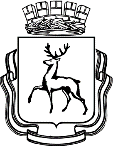 АДМИНИСТРАЦИЯ ГОРОДА НИЖНЕГО НОВГОРОДАДепартамент развития предпринимательства П Р И К А ЗВ соответствии с положениями постановления администрации города Нижнего Новгорода от 23.04.2020 № 1364 «О мерах по реализации Указа Губернатора Нижегородской области от 07.04.2020 года № 53 «О мерах поддержки организаций и лиц, пострадавших от распространения новой коронавирусной инфекции (COVID-19)» (далее – Постановление №1364) в связи с выявленными техническими ошибками.ПРИКАЗЫВАЮ:Внести изменения в п.27 приложения №1 к приказу №43 от 30.09.2020 об утверждении сводного реестра получателей финансовой помощи (субсидий) юридическим лицам и индивидуальным предпринимателям города Нижнего Новгорода, пострадавшим от распространения новой коронавирусной инфекции (COVID-19), в целях возмещения затрат на оплату труда работникам в период действия режима повышенной готовности, в части изменения объема субсидии ООО «ТАКТИКА» на возмещение оплаты труда работникам с «16216,50» на «16219,50» в связи с технической ошибкой, допущенной в протоколе заседания городской комиссии по оказанию мер поддержки Ленинского района №50 от 25.09.2020.Внести изменения в п.7 приложения №1 к приказу №22 от 16.09.2020 об утверждении сводного реестра получателей финансовой помощи (субсидий) юридическим лицам и индивидуальным предпринимателям города Нижнего Новгорода, пострадавшим от распространения новой коронавирусной инфекции (COVID-19), в целях возмещения затрат на оплату коммунальных услуг в период действия режима повышенной готовности, в части изменения ФИО индивидуального предпринимателя с «ИП Князин Каджик Артаваздович» на «ИП Князян Каджик Артаваздович» в связи с технической ошибкой, допущенной при формировании сводного реестра получателей субсидий.Исключить  ИП Деньжонкова Павла Юрьевича из п.89 Приказа №46 от 02.10.2020 об утверждении сводного реестра получателей финансовой помощи (субсидий) юридическим лицам и индивидуальным предпринимателям города Нижнего Новгорода, пострадавшим от распространения новой коронавирусной инфекции (COVID-19), в целях возмещения затрат на оплату труда работникам в период действия режима повышенной готовности в связи с несоответствием п.1.2 п.п. 4 Приложения 1 Порядка предоставления финансовой помощи (Далее - Субсидия) юридическим лицам и индивидуальным предпринимателям города Нижнего Новгорода, пострадавшим от распространения новой коронавирусной инфекции (COVID-19), в целях возмещения затрат на оплату труда работникам в период действия режима повышенной готовности, утвержденного постановлением  администрации города Нижнего Новгорода от 23.04.2020г. №1364 «О мерах по реализации  Указа Губернатора Нижегородской области от 07.04.2020 №53 «О мерах поддержки организаций и лиц, пострадавших  от  распространения  новой  коронавирусной  инфекции  (COVID-19)». (Техническая ошибка допущенная в протоколе заседания городской комиссии по оказанию мер поддержки Ленинского района №52 от 01.10.2020. ИП Деньжонков Павел Юрьевич не имеет статус социального предприятия и социально ориентированной некоммерческой организации).Исключить  ИП Деньжонкова Павла Юрьевича из п.53 Приказа №47 от 02.10.2020 об утверждении сводного реестра получателей финансовой помощи (субсидий) юридическим лицам и индивидуальным предпринимателям города Нижнего Новгорода, пострадавшим от распространения новой коронавирусной инфекции (COVID-19), в целях возмещения затрат на оплату коммунальных услуг в период действия режима повышенной готовности в связи с несоответствием п.1.2 п.п. 4 Приложения 2 Порядка предоставления финансовой помощи (Далее - Субсидия) юридическим лицам и индивидуальным предпринимателям города Нижнего Новгорода, пострадавшим от распространения новой коронавирусной инфекции (COVID-19), в целях возмещения затрат на оплату коммунальных услуг в период действия режима повышенной готовности, утвержденного постановлением  администрации города Нижнего Новгорода от 23.04.2020г. №1364 «О мерах по реализации  Указа Губернатора Нижегородской области от 07.04.2020 №53 «О мерах поддержки организаций и лиц, пострадавших  от  распространения  новой  коронавирусной  инфекции  (COVID-19)». (Техническая ошибка допущенная в протоколе заседания городской комиссии по оказанию мер поддержки Ленинского района №52 от 01.10.2020. ИП Деньжонков Павел Юрьевич не имеет статус социального предприятия и социально ориентированной некоммерческой организации).Контроль оставляю за собой.Директор департамента 		     		                      	                          	    А.В. СимагинПриложение № 1к Приказу «О внесении изменений в Приказы об утверждении сводных реестров получателей субсидий»Утверждено:Директор департамента развития предпринимательства____________________________(подпись)«____»______________2021года№О внесении изменений в Приказы об утверждении сводных реестров получателей субсидий №п.п.Район№ ПриказаДата комиссииНаименование организации, ФИО индивидуального предпринимателяИНН/КППОбъём субсидий (руб.)Период предоставления субсидий27Ленинский4325.09.2020ООО «ТАКТИКА»5258085914/52580100116219,50с 01.08.2020 по 31.08.20207Ленинский2211.09.2020ИП Князян Каджик Артаваздович526300513064219465,87с 28.03.2020 по 31.07.202089Ленинский4601.10.2020ИП Деньжонков Павел Юрьевич525820298206ИсключитьИсключить53Ленинский4701.10.2020ИП Деньжонков Павел Юрьевич525820298206ИсключитьИсключить